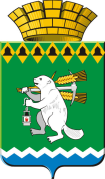  ОБЩЕСТВЕННАЯ  ПАЛАТА Артемовского городского округа 623780, Свердловская область, город Артемовский, площадь Советов,3Проект повестки заседания Общественной палаты Артемовского городского округа26. 02.2019г1.Реализация новых Правил обращения с ТКО на территории Артемовского городского округа.По инициативе Общественной палаты АГО к нам на территорию приглашены заместитель начальника отдела министерства энергетики и жилищно – коммунального хозяйства Свердловской области Диана Равильевна Рыбакова и  представитель регионального оператора Восточного административно-производственного объединения ЕМУП «Спецавтобаза».На заседании присутствуют: глава Артемовского городского округа АГО А.В.Самочернов, председатель Думы Артемовского городского округа К.М.Трофимов, заместитель главы по вопросам ЖКХ А.И.Миронов,   Приглашены: депутаты Думы Артемовского городского округа, перевозчики ТКО, работающие на территории округа,  председатели ТОМС, представители ТОС пос. Буланаш, корреспонденты местных газет, телевидение, начальник Управления социальной политики Артемовского городского округа С.В.Харченко,  директор  МКУ АГО «Центр по расчету и выплате субсидий» Р.И.Юнусов, представитель Свердловэнергосбыта (агент по начислению платы за вывоз ТКО), руководитель полигона ТКО в поселке Буланаш Вахрушев Д.В., главный эколог А.К . Скутина2. О результатах работы Администрации Артемовского городского округа за 2018г по исполнению мероприятий Плана противодействия коррупции.Докладчик: Администрация Артемовского городского округа.3. Отчет о деятельности Общественной Палаты Артемовского городского округа за 2018год.Докладчик: Председатель  Общественной палаты  Р.А.Калугина.3. О рассмотрении заявления члена Общественной палаты  Н.С.Яговитиной о выходе из состава Общественной палаты.Докладчик: Председатель  Общественной палаты  Р.А.Калугина.Председатель   Общественной палатыР.А.Калугина